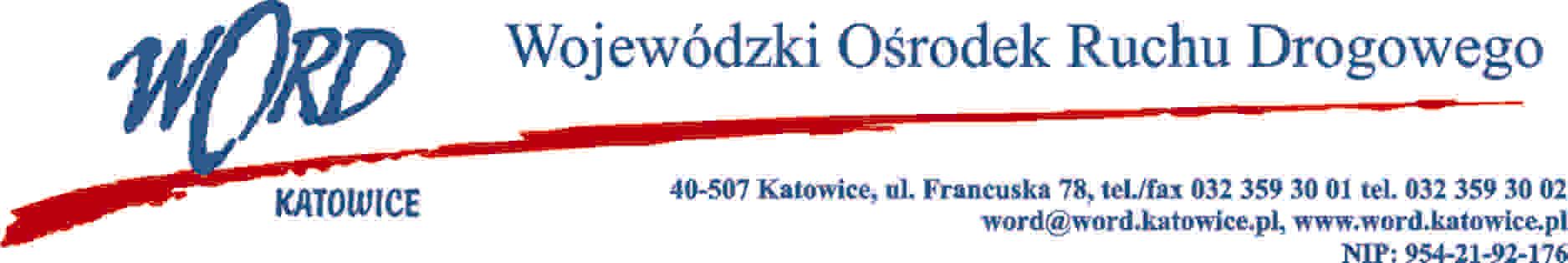 Katowice 5.02.2024 r.AT-ZP.262.1.18.2024.EGZawiadomienie o unieważnieniu czynności oceny i wyboru najkorzystniejszej oferty oraz powtórzeniu czynności oceny ofert w zakresie części nr II dot. postępowania prowadzonego w trybie 275 ust. 1 ustawy PZP pn.: „Wybór psychologa, który przeprowadzi wykłady na kursach prowadzonych przez Wojewódzki Ośrodek Ruchu Drogowego w Katowicach.”Zamawiający zawiadamia o unieważnieniu czynności oceny i wyboru najkorzystniejszej oferty w zakresie części nr II dokonanej w dniu 25.01.2024 r. oraz zawiadamia o powtórzeniu czynności badania i oceny ofert złożonych w przedmiotowym postępowaniu zmierzających do wyboru najkorzystniejszej oferty.Na podstawie z art. 263 Ustawy z dnia 11 września 2019 roku Prawo zamówień  publicznych (Dz.U. 2023 poz. 1605 z późn. zm.) jeżeli wykonawca, którego oferta została wybrana jako najkorzystniejsza, uchyla się od zawarcia umowy w sprawie zamówienia publicznego, zamawiający może dokonać ponownego badania i oceny ofert spośród ofert pozostałych w postępowaniu wykonawców oraz wybrać najkorzystniejszą ofertę. Uzasadnienie:W postępowaniu w cz. II na „Wybór psychologa, który przeprowadzi wykłady na kursach prowadzonych przez Wojewódzki Ośrodek Ruchu Drogowego w Katowicach.” wybrany w dniu 25.01.2024 r. Wykonawca „BPR Consulting Paulina Rydz”, z siedzibą w Łodzi, ul. Radwańska 27/2U pismem z dnia 1.02.2024 r. poinformował Zamawiającego o odstąpieniu od podpisania umowy. W związku z powyższym Zamawiający unieważnia  czynności oceny i wyboru najkorzystniejszej oferty w zakresie części nr II dokonanej w dniu 25.01.2024 r. oraz zawiadamia o powtórzeniu czynności badania i oceny ofert.Zamawiający zgodnie z art. 253 ustawy Pzp niezwłocznie zawiadomi o wynikach postępowania.Dyrektor WORDKrzysztof Przybylski